Al Direttoredel Dipartimento di Psicologia Dinamica ,Clinica  e Salute                                                              Prot. _____________RICHIESTA AUTORIZZAZIONE MISSIONE PERSONALE NON DIPENDENTE(Regolamento Missioni Disposizione n.1345/2019 - in vigore dal 01.04.2019)Nominativo …………………………………………………………………Tipologia rapporto ………………………….Nato/a a ……………………………………………………………………..(Prov………………….) il…………………..E-mail…………………………………………………………………………………….….Tel. ………………………….Residenza – Via…………………………………………………………………… n. …...…cap. …………………….….Comune……………………………………………………………………………………….prov. ………………………Domicilio……………………………………………………………………………………………………………………Data inizio missione……………………………………………………….ora……………………………………………..Data termine missione………………………………………….………….ora……………………………..………………Località della missione……………………………………………. mezzo di trasporto  utilizzato .……………………….Finalità della missione……………………………………………………..………………………………………………..CODICE FISCALE  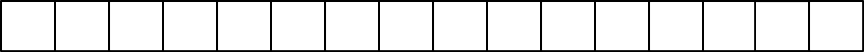 AUTORIZZAZIONE DELLA MISSIONE (art. 3 c.7)Si autorizza la missione con l’uso (art.11) del:mezzo ordinario:	[   ] mezzo treno	[   ] mezzo aereo	[   ] mezzo marittimo[  ] mezzo autobus urbani ed extraurbani…………………………………..   (Firma di chi effettua la missione)DICHIARAZIONE DISPONIBILITA’ FONDILa spesa della missione dovrà gravare sui Fondi…………….……………..……………..….…..titolare …………………………                                                                                                                                 -------------------------------------------------                                                                                                                                            (firma del titolare dei fondi)                                                                                                                        IL DIRETTORE DEL DIPARTIMENTO                                                                                                                                      Prof.ssa Anna Maria Speranza